Ergo Tips, je dagelijkse bezigheden makkelijker maken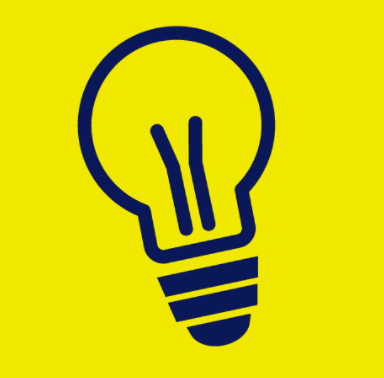 Je dagelijkse handelingen makkelijker uitvoeren als je slechtziend of blind bent? Dat kan met Ergo Tips. Onze ergotherapeuten geven je in een serie artikelen en video’s instructies, uitleg en allerlei tips over allerlei zaken die je in het dagelijks leven uitvoert. Denk bijvoorbeeld aan geld herkennen, stofzuigen of je brood smeren. Maar ook grotere onderwerpen zoals je keuken inrichten, een tuin aanleggen of de verlichting in je woning aanpassen komen aan bod.Je kunt de tips lezen, maar er zijn ook video’s die je kunt bekijken of beluisteren. En er komen steeds meer tips bij!Overzicht Ergo Tips Alle Ergo Tips als zoekopdracht op het KennisportaalPersoonlijke verzorgingMake-up aanbrengenNagels verzorgenJe haar verzorgen, scheren, ontharenKleding herkennen en opbergenEten, drinken en kokenKokenDe keuken inrichtenCake, taart of koekjes bakkenDrinken inschenken, koffie en thee zettenBrood smerenThuis eten of uit eten gaanHuishoudenJe woning inrichtenOpruimen en schoonmakenWassen en strijkenGeldGeld opnemen, pinnen, contactloos betalenGeld herkennenPinnen met de geldmaatVerlichting en lichthinderZonnebril of pet tegen lichthinderVerlichting in huisZonwering tegen lichthinderDiversenProducten herkennen en onderscheidenTuinieren Tijd en afspraken bijhoudenHeb je nog vragen?Mail naar kennisportaal@visio.org, of bel 088 585 56 66Meer artikelen, video’s en podcasts vind je op kennisportaal.visio.orgKoninklijke Visio expertisecentrum voor slechtziende en blinde mensenwww.visio.org 